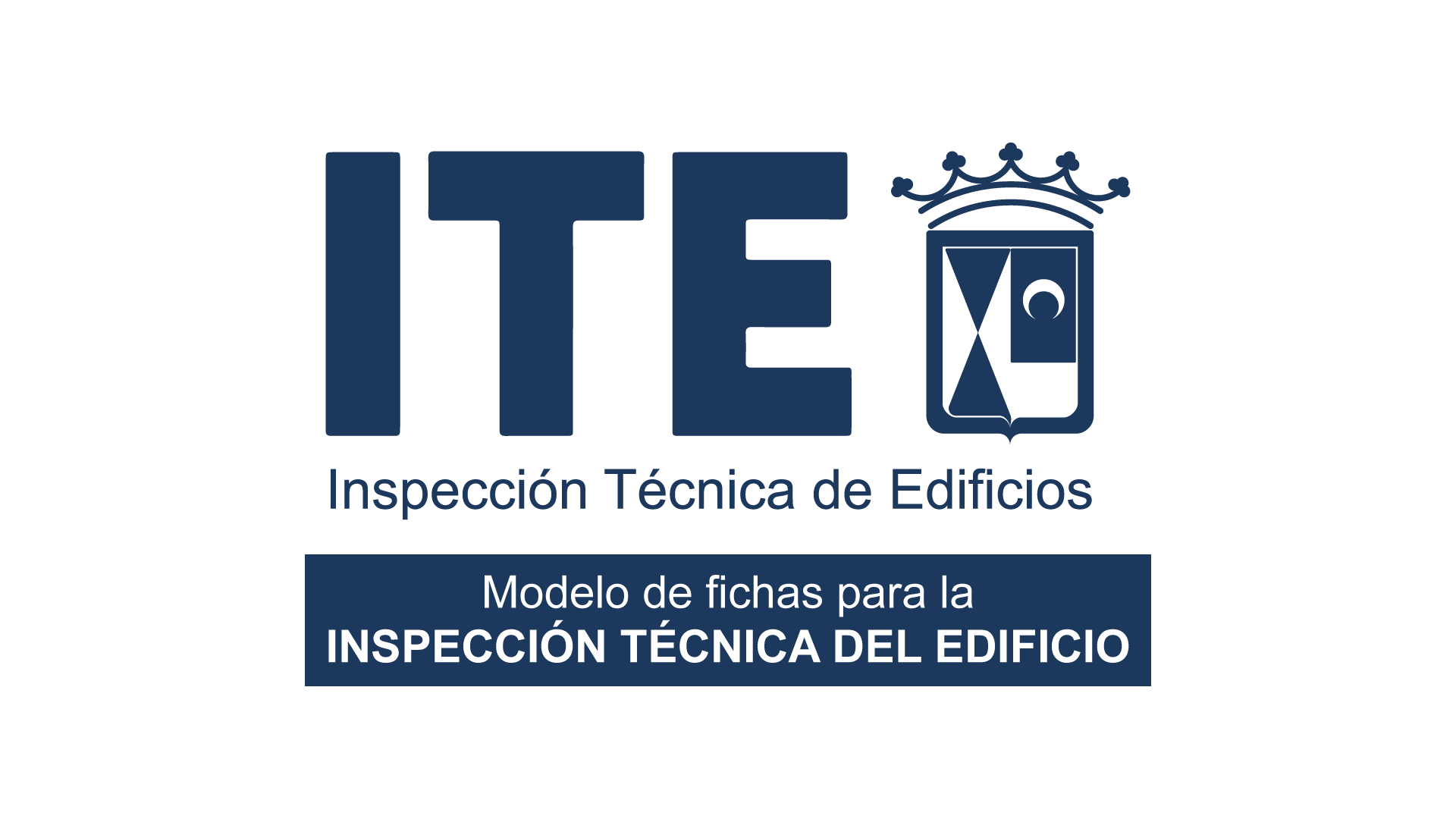 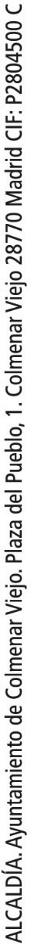 DATOS INICIALESDESCRIPCION: 									______________LOCALIZACIÓN: Localidad:____________	Municipio:_____________	Territorio:_____________C/ ___________________________________________	nº ______	Cod. Postal___________Referencia Catastral_____________________PROPIEDAD: 		 Única		 Comunidad de propietarios y propietariasDatos (1): ______________________________________________________________________ADMINISTRATIVOS:  Viv. Libre	 V.P.O.	 Viv. Social	 Otros ____________________							Nº.de													Plantas	Usos y nº					COMPOSITIVOS (2): 	 Bajo-cubierta y áticos	  __						 Plantas altas			  __						  				  __						 Planta baja			  __						 Semisótano y sótano		  __						DATOS CLASIFICATORIOSFecha de construcción:		CALIFICACIÓN CULTURAL: 	 Calificado		 Inventariado		 Sin calificaciónGRADO DE EXPOSICIÓNLocalización:           Rural	 Urbana		Topografía:	 Llano      PendienteTIPOLOGIA EDIFICATORIAUnifamiliar:	 Aislada	 En hilera o adosadaColectiva:	 En manzana			 En bloque		 Entre medianeras		 Exenta		 En esquinaCONFIGURACION DE  RELACION CON LAS EDIFICACIONES CONTIGUAS (3) Sin elementos compartidos Con elementos estructurales compartidos:    ______________________________________________ Con elementos fundamentales compartidos: ______________________________________________ Con instalaciones de servicio compartidas:   ______________________________________________NOTAS EXPLICATIVAS Y COMPLEMENTARIAS DE LA FICHA PROPIEDAD (DATOS)Consignar los datos que se dispongan de la propietaria o del propietario o en su caso del presidente de la comunidad o representante, como domicilio, teléfono, etc…COMPOSITIVOSTerminología de usos más frecuentes:Vivienda (cuando esté generalizado el uso de vivienda en propiedad, aunque existan en alquiler < 50%).Vivienda en alquiler (cuando esté generalizado el uso de vivienda en alquiler > 50 %).Residencia temporal (hoteles, pensiones, residencias o similares).Hostelería (bares, restaurantes, discotecas o similares).Comercial (tiendas, pequeño comercio, alimentación, pequeño almacén o similares).Administrativo (oficinas privadas o públicas, bancos, academias o similares).Talleres (talleres del automóvil, carpinterías, pequeña industria, reparación de electrodomésticos o similares).Garajes (guardería del automóvil en general).Trasteros (pequeños locales adscritos a las viviendas, como camarotes, trasteros o bodegas).Otros (no incluidos o asimilables a los anteriores, indicando cual).Ejemplo:							Nº.de													Plantas	Usos y nº					       	 Bajo-cubierta y áticos	  	1+1	Trasteros (10) + vivienda (2)                         	 Plantas altas			 1+4	Res.Temp.(pensión) + viviendas (8)            	 Entreplanta			   1  	Administrativo (4 oficinas)                             	 Planta baja			   1  	Portal + comercial(1) + hostel.(1)                 	 Semisótano y sótano	  	  1+2	1 Gimnasio + 2 de garajes (20)                    		(3)  CONFIGURACION DE  RELACION CON LAS EDIFICACIONES CONTIGUASElementos estructurales más comunes compartidos:		Cimentación, medianerías, pórticos, etc.Elementos fundamentales más comunes compartidos:		Cubierta, garajes, escaleras, etc.Instalaciones de servicio más comunes compartidas:		Saneamiento, agua, gas, antenas, etc.DATOS HISTORICOS SOBRE ITE’s ANTERIORES (1)INSPECCIONES ANTERIORES: 	 NO					 SI		FECHAS (2):			Nº DE REGISTRO (3):						1º  _____________________		_______________						2º  _____________________		_______________Información facilitada por (4): …………………..……………………………………………………………………Otros datos sobre ITE’s anteriores (5): …………………..……………………………………………………………………………………………………………………………………………………………………………………..…………………………………………………………………………………………………………………………..…………………………………………………………………………………………………………………………..…………………………………………………………………………………………………………………………..GRADO DE EJECUCION Y EFECTIVIDADGRADO DE EJECUCIÓN (6):				 Ninguno		 Total 			 Parcial. . . . . . . . . . . . . . . . . . . . . . . . . . . . . . . . . . . . . . . . . . . . . . . . . . . . . . . . . . . . . . . . . . . . . . . . . . . . . . . . . . . . . . . . . . . . . .. . . . . . . . . . . . . . . . . . . . . . . . . . . . . . . . . . . . . . . . . . . . . . . . . . . . . . . . . . . . . . . . . . . . . . . . . . . . . . . . . . . . . . . . . . . . . .. . . . . . . . . . . . . . . . . . . . . . . . . . . . . . . . . . . . . . . . . . . . . . . . . . . . . . . . . . . . . . . . . . . . . . . . . . . . . . . . . . . . . . . . . . . . . .. . . . . . . . . . . . . . . . . . . . . . . . . . . . . . . . . . . . . . . . . . . . . . . . . . . . . . . . . . . . . . . . . . . . . . . . . . . . . . . . . . . . . . . . . . . . . .. . . . . . . . . . . . . . . . . . . . . . . . . . . . . . . . . . . . . . . . . . . . . . . . . . . . . . . . . . . . . . . . . . . . . . . . . . . . . . . . . . . . . . . . . . . . . .. . . . . . . . . . . . . . . . . . . . . . . . . . . . . . . . . . . . . . . . . . . . . . . . . . . . . . . . . . . . . . . . . . . . . . . . . . . . . . . . . . . . . . . . . . . . . .. . . . . . . . . . . . . . . . . . . . . . . . . . . . . . . . . . . . . . . . . . . . . . . . . . . . . . . . . . . . . . . . . . . . . . . . . . . . . . . . . . . . . . . . . . . . . .. . . . . . . . . . . . . . . . . . . . . . . . . . . . . . . . . . . . . . . . . . . . . . . . . . . . . . . . . . . . . . . . . . . . . . . . . . . . . . . . . . . . . . . . . . . . . .. . . . . . . . . . . . . . . . . . . . . . . . . . . . . . . . . . . . . . . . . . . . . . . . . . . . . . . . . . . . . . . . . . . . . . . . . . . . . . . . . . . . . . . . . . . . . .. . . . . . . . . . . . . . . . . . . . . . . . . . . . . . . . . . . . . . . . . . . . . . . . . . . . . . . . . . . . . . . . . . . . . . . . . . . . . . . . . . . . . . . . . . . . . .. . . . . . . . . . . . . . . . . . . . . . . . . . . . . . . . . . . . . . . . . . . . . . . . . . . . . . . . . . . . . . . . . . . . . . . . . . . . . . . . . . . . . . . . . . . . . .EFECTIVIDAD DE LAS MEDIDAS (7):				 Con efectividad	 Sin efectividad	 Parcialmente efectivas. . . . . . . . . . . . . . . . . . . . . . . . . . . . . . . . . . . . . . . . . . . . . . . . . . . . . . . . . . . . . . . . . . . . . . . . . . . . . . . . . . . . . . . . . . . . . .. . . . . . . . . . . . . . . . . . . . . . . . . . . . . . . . . . . . . . . . . . . . . . . . . . . . . . . . . . . . . . . . . . . . . . . . . . . . . . . . . . . . . . . . . . . . . .. . . . . . . . . . . . . . . . . . . . . . . . . . . . . . . . . . . . . . . . . . . . . . . . . . . . . . . . . . . . . . . . . . . . . . . . . . . . . . . . . . . . . . . . . . . . . .. . . . . . . . . . . . . . . . . . . . . . . . . . . . . . . . . . . . . . . . . . . . . . . . . . . . . . . . . . . . . . . . . . . . . . . . . . . . . . . . . . . . . . . . . . . . . .. . . . . . . . . . . . . . . . . . . . . . . . . . . . . . . . . . . . . . . . . . . . . . . . . . . . . . . . . . . . . . . . . . . . . . . . . . . . . . . . . . . . . . . . . . . . . .. . . . . . . . . . . . . . . . . . . . . . . . . . . . . . . . . . . . . . . . . . . . . . . . . . . . . . . . . . . . . . . . . . . . . . . . . . . . . . . . . . . . . . . . . . . . . .. . . . . . . . . . . . . . . . . . . . . . . . . . . . . . . . . . . . . . . . . . . . . . . . . . . . . . . . . . . . . . . . . . . . . . . . . . . . . . . . . . . . . . . . . . . . . .. . . . . . . . . . . . . . . . . . . . . . . . . . . . . . . . . . . . . . . . . . . . . . . . . . . . . . . . . . . . . . . . . . . . . . . . . . . . . . . . . . . . . . . . . . . . . .. . . . . . . . . . . . . . . . . . . . . . . . . . . . . . . . . . . . . . . . . . . . . . . . . . . . . . . . . . . . . . . . . . . . . . . . . . . . . . . . . . . . . . . . . . . . . .. . . . . . . . . . . . . . . . . . . . . . . . . . . . . . . . . . . . . . . . . . . . . . . . . . . . . . . . . . . . . . . . . . . . . . . . . . . . . . . . . . . . . . . . . . . . . .. . . . . . . . . . . . . . . . . . . . . . . . . . . . . . . . . . . . . . . . . . . . . . . . . . . . . . . . . . . . . . . . . . . . . . . . . . . . . . . . . . . . . . . . . . . . . .NOTAS EXPLICATIVAS Y COMPLEMENTARIASDATOS HISTORICOS SOBRE ITE’s ANTERIORESSe debe de especificar  si han pasado ITE en el pasadoFECHASConsignar la fecha de la firma de los informes anteriores.(3)   Nº  DE REGISTROConsignar el número del registro que en su día le asigno el Ayuntamiento, si se dispone de este dato.(4)   INFORMACIÓN FACILITADA PORIndicar si la información sobre estas ITE’s la ha facilitado el Ayuntamiento, la propiedad, las o los técnicos que las realizaron o el colegio profesional correspondiente.(5)   OTROS DATOS SOBRE ITE’s ANTERIORESIndicar de forma resumida los aspectos fundamentales de los informes anteriores, mencionando los elementos afectados, para hacer comprensible la valoración de los apartados siguientes.(6)   GRADO DE EJECUCIÓNValorar de forma escueta el grado de ejecución que se conozca, pudiendo enumerar las partes o elementos del edificio sobre los que se ha actuado y explicar de forma sencilla el tratamiento que han recibido, si se dispone de esta información.(7)   EFECTIVIDAD DE LAS MEDIDASValorar de forma escueta el grado de efectividad de los trabajos y obras realizadas, a juicio del personal inspector, debiendo, en caso de considerar falta de efectividad parcial o total, enumerar las partes o elementos del edificio a los que se refiere y explicar de forma sencilla las lesiones que se siguen detectando y las causas que se consideren por las que se produce la falta de efectividad.DATOS GRAFICOS DE LA EDIFICACIÓNPLANO DE SITUACION:FOTOGRAFIA FACHADA PRINCIPAL:Parte del edificio: CUBIERTADATOS CONSTRUCTIVOS:Tipo (1): .  .  . . . . . . . . . . . . . . . . . . . . . . . . . . . . . . . . . . . . . . . . . . . . . . . . . . . . . . . . . . . . . . . . . . . . . . . . . . . .Material de cubrición (2): . . . . . . . . . . . . . . . . . . . . . . . . . . . . . . . . . . . . . . . . . . . . . . . . . . . . . . . . . . . . . . . . . .Soporte (2):  . . . . . . . . . . . . . . . . . . . . . . . . . . . . . . . . . . . . . . . . . . . . . . . . . . . . . . . . . . . . . . . . . . . . . . . . . . . .Recogida de aguas (2): . . . . . . . . . . . . . . . . . . . . . . . . . . . . . . . . . . . . . . . . . . . . . . . . . . . . . . . . . . . . . . . . . . .Puntos y elementos singulares (3):. . . . . . . . . . . . . . . . . . . . . . . . . . . . . . . . . . . . . . . . . . . . . . . . . . . . . . . . . . . . . . . . . . . . . . . . . . . . . . . . . . . . . . . . . . . . . . . .. . . . . . . . . . . . . . . . . . . . . . . . . . . . . . . . . . . . . . . . . . . . . . . . . . . . . . . . . . . . . . . . . . . . . . . . . . . . . . . . . . . . . . . . . . . . . . . .. . . . . . . . . . . . . . . . . . . . . . . . . . . . . . . . . . . . . . . . . . . . . . . . . . . . . . . . . . . . . . . . . . . . . . . . . . . . . . . . . . . . . . . . . . . . . . . .. . . . . . . . . . . . . . . . . . . . . . . . . . . . . . . . . . . . . . . . . . . . . . . . . . . . . . . . . . . . . . . . . . . . . . . . . . . . . . . . . . . . . . . . . . . . . . . .. . . . . . . . . . . . . . . . . . . . . . . . . . . . . . . . . . . . . . . . . . . . . . . . . . . . . . . . . . . . . . . . . . . . . . . . . . . . . . . . . . . . . . . . . . . . . . . .. . . . . . . . . . . . . . . . . . . . . . . . . . . . . . . . . . . . . . . . . . . . . . . . . . . . . . . . . . . . . . . . . . . . . . . . . . . . . . . . . . . . . . . . . . . . . . . .. . . . . . . . . . . . . . . . . . . . . . . . . . . . . . . . . . . . . . . . . . . . . . . . . . . . . . . . . . . . . . . . . . . . . . . . . . . . . . . . . . . . . . . . . . . . . . . . Grado de accesibilidad (4):   . . . . . . . . . . . . . . . . . . . . . . . . . . . . . . . . . . . . . . . . . . . . . . . . . . . . . . . . . . . . . . . . . . . . . . .Patología aparente s/ propiedad:  . . . . . . . . . . . . . . . . . . . . . . . . . . . . . . . . . . . . . . . . . . . . . . . . . . . . . . . . . . . . . . . . . .Información de obras y/o lesiones anteriores: . . . . . . . . . . . . . . . . . . . . . . . . . . . . . . . . . . . . . . . . . . . . . . . . . .INFORME:DICTAMEN:Prediagnosis (posibles causas) (8):. . . . . . . . . . . . .   . . . . . . . . . . . . . . . . . . . .   . . . . . . . . . . . . . . . . . . . . . . . . . . . . . . . . . . . . . . . . . . . . . . . . . . . . . . . . . .. . . . . . . . . . . . .   . . . . . . . . . . . . . . . . . . . .   . . . . . . . . . . . . . . . . . . . . . . . . . . . . . . . . . . . . . . . . . . . . . . . . . . . . . . . . . .. . . . . . . . . . . . .   . . . . . . . . . . . . . . . . . . . .   . . . . . . . . . . . . . . . . . . . . . . . . . . . . . . . . . . . . . . . . . . . . . . . . . . . . . . . . . .. . . . . . . . . . . . .   . . . . . . . . . . . . . . . . . . . .   . . . . . . . . . . . . . . . . . . . . . . . . . . . . . . . . . . . . . . . . . . . . . . . . . . . . . . . . . .. . . . . . . . . . . . .   . . . . . . . . . . . . . . . . . . . .   . . . . . . . . . . . . . . . . . . . . . . . . . . . . . . . . . . . . . . . . . . . . . . . . . . . . . . . . . .Evaluación de la intervención (9): . . . . . . . . . . . . . . . . . . . . . . . . . . . . . . . . . . . . . . . . . . . . . . . . . . . . . . . . . . . . . . . . .. . . . . . . . . . . . . . . . . . . . . . . . . . . . . . . . . . . . . . . . . . . . . . . . . . . . . . . . . . . . . . . . . . . . . . . . . . . . . . . . . . . . . . . . . . . . . .NOTAS EXPLICATIVAS Y COMPLEMENTARIAS DE º 1.aTIPOS:Inclinada a 1, 2, 3 o 4 aguasPlana transitablePlana no transitableMixta (con indicación de su composición) Indicar el tipo y el material, si se conocen.PUNTOS Y ELEMENTOS SINGULARES. Indicar el tipo y el material del elemento o punto singular que se observe, como:Chimeneas		- Lucernarios		- Encuentros y entregasEscuadras y petos		- Anclajes			- Juntas			- OtrosGRADO DE ACCESIBILIDADFISICA:							VISUAL:- Accesible sin dificultad					- Vista total o parcialmente- Difícilmente accesible con medios normales			- Sin accesibilidad						ESTADO DE CONSERVACIÓN: 			- Aparentemente bueno			- Deficiencias puntuales		- Deterioro constructivo y deficiencias		- Deterioro extremo		- Sin poder determinarSÍNTOMAS / LESIONES IMPORTANCIA DEL DAÑO: 	- Sin riesgo aparente			- Riesgo de deterioro progresivo- Riesgo a otros elementos constructivos	- Riesgo a terceras parrtesPREDIAGNOSIS (POSIBLES CAUSAS)Indicar en función de los síntomas o lesiones detectados, del elemento de que se trate, las causas fundamentales que a juicio del personal han originado las mismas.EVALUACIÓN DE :	- INMEDIATA (24 h. servicio de extinción de incendios y/o medidas de seguridad)- MUY URGENTE (antes de 3 meses, con o sin medidas de seguridad)- URGENTE (antes de un año)- NECESARIO A MEDIO PLAZO (aplazables en más de un año)- MANTENIMIENTONota.- Explicar las medidas de seguridad de forma escueta..Parte del edificio: CIMENTACION  Y ESTRUCTURA DATOS CONSTRUCTIVOS:Cimentación (1): . . . . . . . . . . . . . . . . . . . . . . . . . . . . . . . . . . . . . . . . . . . . . . . . . . . . . . . . . . . . . . . . . . . . . . . . .Soleras (2): . . . . . . . . . . . . . . . . . . . . . . . . . . . . . . . . . . . . . . . . . . . . . . . . . . . . . . . . . . . . . . . . . . . . . . . . . . . . .Estructura Vertical (3):  . . . . . . . . . . . . . . . . . . . . . . . . . . . . . . . . . . . . . . . . . . . . . . . . . . . . . . . . . . . . . . . . . . . .Estructura Horizontal e Inclinada(4):  . . . . . . . . . . . . . . . . . . . . . . . . . . . . . . . . . . . . . . . . . . . . . . . . . . . . . . . . . . . . .  . . . . . . . . . . . . . . . . . . . . . . . . . . . . . . . . . . . . . . . . . . . . . . . . . . . . . . . . . . . . . . . . . . . . . . . . . . . . . . . . . .. . . .  . . . . . . . . . . . . . . . . . . . . . . . . . . . . . . . . . . . . . . . . . . . . . . . . . . . . . . . . . . . . . . . . . . . . . . . . . . . . . . . . . .Otros elementos estructurales (5):. . . . . . . . . . . . . . . . . . . . . . . . . . . . . . . . . . . . . . . . . . . . . . . . . . . . . . . . . . . . . . . . . . . . . . . . . . . . . . . . . . . . . . . . . . . . . . . .. . . . . . . . . . . . . . . . . . . . . . . . . . . . . . . . . . . . . . . . . . . . . . . . . . . . . . . . . . . . . . . . . . . . . . . . . . . . . . . . . . . . . . . . . . . . . . . .Puntos y elementos singulares (6):. . . . . . . . . . . . . . . . . . . . . . . . . . . . . . . . . . . . . . . . . . . . . . . . . . . . . . . . . . . . . . . . . . . . . . . . . . . . . . . . . . . . . . . . . . . . . . . .. . . . . . . . . . . . . . . . . . . . . . . . . . . . . . . . . . . . . . . . . . . . . . . . . . . . . . . . . . . . . . . . . . . . . . . . . . . . . . . . . . . . . . . . . . . . . . . .Grado de accesibilidad (7):   . . . . . . . . . . . . . . . . . . . . . . . . . . . . . . . . . . . . . . . . . . . . . . . . . . . . . . . . . . . . . . . . . . . . . . .Patología aparente s/ propiedad:  . . . . . . . . . . . . . . . . . . . . . . . . . . . . . . . . . . . . . . . . . . . . . . . . . . . . . . . . . . . . . . . . . .Información de obras y/o lesiones anteriores: . . . . . . . . . . . . . . . . . . . . . . . . . . . . . . . . . . . . . . . . . . . . . . . . . .INFORME:DICTAMENPrediagnosis (posibles causas) (11):. . . . . . . . . . . . .   . . . . . . . . . . . . . . . . . . . .   . . . . . . . . . . . . . . . . . . . . . . . . . . . . . . . . . . . . . . . . . . . . . . . . . . . . . . . . . .. . . . . . . . . . . . .   . . . . . . . . . . . . . . . . . . . .   . . . . . . . . . . . . . . . . . . . . . . . . . . . . . . . . . . . . . . . . . . . . . . . . . . . . . . . . . .. . . . . . . . . . . . .   . . . . . . . . . . . . . . . . . . . .   . . . . . . . . . . . . . . . . . . . . . . . . . . . . . . . . . . . . . . . . . . . . . . . . . . . . . . . . . .. . . . . . . . . . . . .   . . . . . . . . . . . . . . . . . . . .   . . . . . . . . . . . . . . . . . . . . . . . . . . . . . . . . . . . . . . . . . . . . . . . . . . . . . . . . . .Evaluación de la intervención (12):  . . . . . . . . . . . . . . . . . . . . . . . . . . . . . . . . . . . . . . . . . . . . . . . . . . . . . . . . . . . . . . . .. . . . . . . . . . . . . . . . . . . . . . . . . . . . . . . . . . . . . . . . . . . . . . . . . . . . . . . . . . . . . . . . . . . . . . . . . . . . . . . . . . . . . . . . . . . . . .. . . . . . . . . . . . . . . . . . . . . . . . . . . . . . . . . . . . . . . . . . . . . . . . . . . . . . . . . . . . . . . . . . . . . . . . . . . . . . . . . . . . . . . . . . . . . .NOTAS EXPLICATIVAS Y COMPLEMENTARIAS(1) CIMENTACION.  Indicar el tipo de cimentación, si se conoce, dentro de los siguientes posibles, y el material:Zapatas aisladas y/o corridasMuros y/o pantallas de contenciónPilotes in-situ o prefabricadosLosa de cimentaciónOtros o sin datos de su constitución o existencia (2) SOLERAS.  Indicar su existencia, ubicación y material.(3) ESTRUCTURA VERTICAL.  Indicar el/los tipo/s, dentro de los siguientes posibles, y el material, si se conoce:- Pilares		- Pórticos 		- Muros de contención 		-Muros de carga - Otros (con indicación de su composición, sí se conoce)(4) ESTRUCTURA HORIZONTAL E INCLINADA.  Indicar la composición y el material, si se conocen de:- Vigas		- Forjados		- Losas		- Rampas y escaleras		- Cubierta.(5) OTROS ELEMENTOS ESTRUCTURALES.  Indicar la composición y/o material de otros elementos estructurales que existan, como pueden ser:- Cerchas			- Arcos			- Bóvedas			- Otros(6) PUNTOS Y ELEMENTOS SINGULARES.  Descripción escueta de los puntos y elementos singulares detectados, como pueden ser:- Entregas		- Apoyos/Empotramientos		- Pasos/Taladros		- Vuelos		- Otros(7) GRADO DE ACCESIBILIDADFISICA:							VISUAL:- Accesible sin dificultad						- Vista total o parcialmente - Difícilmente accesible con medios normales				- Oculta o revestida- Sin accesibilidad						- S/ se deduce de la inspección ocular								- S/ información facilitada y disponible(8) ESTADO DE CONSERVACIÓN: 	- Aparentemente bueno			- Deficiencias puntuales- Deterioro constructivo y deficiencias		- Deterioro extremo- Sin poder determinar (9) SÍNTOMAS / LESIONES(10) IMPORTANCIA DEL DAÑO: 	- Sin riesgo aparente				- Riesgo de deterioro progresivo- Riesgo a otros elementos constructivos		- Riesgo a terceras partes(11) PREDIAGNOSIS (POSIBLES CAUSAS):  Indicar en función de los síntomas o lesiones detectados, del elemento de que se trate, las causas fundamentales que a juicio del personal han originado las mismas.(12) TIPO DE INTERVENCIÓN:		- INMEDIATA (24 h. servicio de extinción de incendios y/o medidas de seguridad)- MUY URGENTE (antes de 3 meses, con o sin medidas de seguridad)- URGENTE (antes de un año)- NECESARIO A MEDIO PLAZO (aplazables en más de un año)- MANTENIMIENTONota.- Explicar las medidas de seguridad de forma escueta.Parte del edificio: FACHADASDATOS CONSTRUCTIVOS:Tipo (1): . . . . . . . . . . . . . . . . . . . . . . . . . . . . . . . . . . . . . . . . . . . . . . . . . . . . . . . . . . . . . . . . . . . . . . . . . . . . . . . . Revestimientos/ Acabados (2): . . . . . . . . . . . . . . . . . . . . . . . . . . . . . . . . . . . .  . . . . . . . . . . . . . . . . . . . . . . . . . .. . . . . . . . . . . . . . . . . . . . . . . . . . . . . . . .  . . . . . . . . . . . . . . . . . . . . . . . . . . . . . . . . . . . . . . . . . . . . . . . . . . . . . . Soporte (3) . . . . . . . . . . . . . . . . . . . . . . . . . . . . . . . . . . . . . . . . . . . . . . . . . . . . . . . . . .  . . . . . . . . . . . . . . . . . . . Huecos (4):  . . . . . . . . . . . . . . . . . . . . . . . . . . . . . . . . . . . . . . . . . . . . . . . . . . . . . . . . . . . . . . . . . . . . . . . . . .  . . Carpinterías (5):  . . . . . . . . . . . . . . . . . . . . . . . . . . . . . . . . . . . . . . . . . . . . . . . . . . . . . . . . . . . . . . . . .. . . . . . . . .Vuelos (6) . . . . . . . . . . . . . . . . . . . . . . . . . . . . . . . . . . . . . . . . . . . . . . . . . . . . . . . . . . .  . . . . . . . . . . . . . . . . . . . . . . . . . . . . . . . . . . . . . . . . . . . . . . . . . . .  . . . . . . . . . . . . . . . . . . . . . . . . . . . . . . . . . . . . . . . . . . . . . . . . . . . . . . Puntos y elementos singulares (7):. . . . . . . . . . . . . . . . . . . . . . . . . . . . . . . . . . . . . . . . . . . . . . . . . . . . . . . . . . . . . . . . . . . . . . . . . . . . . . . . . . . . . . . . . . . . . . . .. . . . . . . . . . . . . . . . . . . . . . . . . . . . . . . . . . . . . . . . . . . . . . . . . . . . . . . . . . . . . . . . . . . . . . . . . . . . . . . . . . . . . . . . . . . . . . . .Grado de accesibilidad (8):   . . . . . . . . . . . . . . . . . . . . . . . . . . . . . . . . . . . . . . . . . . . . . . . . . . . . . . . . . . . . . . . . . . . . . . .Patología aparente s/ propiedad:  . . . . . . . . . . . . . . . . . . . . . . . . . . . . . . . . . . . . . . . . . . . . . . . . . . . . . . . . . . . . . . . . . .Información de obras y/o lesiones anteriores: . . . . . . . . . . . . . . . . . . . . . . . . . . . . . . . . . . . . . . . . . . . . . . . . . .INFORME:DICTAMENPrediagnosis (posibles causas) (12):. . . . . . . . . . . . .  . . . . . . . . . . . . . . . . . . . .   . . . . . . . . . . . . . . . . . . . . . . . . . . . . . . . . . . . . . . . . . . . . . . . . . . . . . . . . . . . . . .. . . . . . . . . . . . .  . . . . . . . . . . . . . . . . . . . .   . . . . . . . . . . . . . . . . . . . . . . . . . . . . . . . . . . . . . . . . . . . . . . . . . . . . . . . . . . . . . .. . . . . . . . . . . . . . . . . . . . . . . . . . . . . . . . .   . . . . . . . . . . . . . . . . . . . . . . . . . . . . . . . . . . . . . . . . . . . . . . . . . . . . . . . . . . . . . . . . . . . . . . . . . . .  . . . . . . . . . . . . . . . . . . . .   . . . . . . . . . . . . . . . . . . . . . . . . . . . . . . . . . . . . . . . . . . . . . . . . . . . . . . . . . . . . . .. . . . . . . . . . . . .  . . . . . . . . . . . . . . . . . . . .   . . . . . . . . . . . . . . . . . . . . . . . . . . . . . . . . . . . . . . . . . . . . . . . . . . . . . . . . . . . . . .. . . . . . . . . . . . .  . . . . . . . . . . . . . . . . . . . .   . . . . . . . . . . . . . . . . . . . . . . . . . . . . . . . . . . . . . . . . . . . . . . . . . . . . . . . . . . . . . .Evaluación de la intervención (13):   . . . . . . . . . . . . . . . . . . . . . . . . . . . . . . . . . . . . . . . . . . . . . . . . . . . . . . . . . . . . . . . . . . . . . . . . . . . . . . . . . . . . . . . . . . . . . . . . . . . . . . . . . . . . . . . . . . . . . . . . . . . . . . . . . . . . . . . . . . . . . . . . . . . . . . . . . . . . . . . . .. . . . . . . . . . . . . . . . . . . . . . . . . . . . . . . . . . . . . . . . . . . . . . . . . . . . . . . . . . . . . . . . . . . . . . . . . . . . . . . . . . . . . . . . . . . . . . . .NOTAS EXPLICATIVAS Y COMPLEMENTARIAS (1) TIPOS DE FACHADA:Estructurales (indicando el material, sí se conoce).Tradicionales de doble o simple hoja (indicando el material, sí se conoce).Tecnológicas: Muros cortina, ventiladas,... (indicando su composición y material).Otros (indicando su composición, sí se conoce). (2) TIPOS DE REVESTIMIENTO/ACABADOS: -       Continuos: Revocos  / Pinturas-       Aplacados: Adherido al soporte  / Anclado mediante estructura auxiliar-       Mixta (3) SOPORTE.  Indicar el tipo y material del soporte, si se conoce.(4) HUECOS.  Indicar la composición de los huecos (dinteles, mochetas y alféizares) y material.(5) CARPINTERIAS.  Indicar material y tipo.(6) VUELOS.  Indicar tipo de vuelos (cornisas, aleros, balcones, miradores y marquesinas) y el material.(7) ELEMENTOS SINGULARES.  Indicar el tipo y el material de los elementos singulares, como pueden ser:Defensas / Herrajes / Celosías	- Ornamentos / Jardineras	- Instalaciones por fachada	- RótulosToldos			- Anclajes / Fijaciones	- Juntas			- Otros(8) GRADO DE ACCESIBILIDAD.FISICA:Por el exterior / Por el interior			VISUAL:- Accesible sin dificultad				- Sin dificultad, para inspección ocular- Difícilmente accesible con medios normales		- Con dificultad, para inspección ocular- Sin accesibilidad	(9) ESTADO DE CONSERVACIÓN: 	- Aparentemente bueno			- Deficiencias puntuales- Deterioro constructivo y deficiencias		- Deterioro extremo	- Sin poder determinar(10) SÍNTOMAS / LESIONES(11) IMPORTANCIA DEL DAÑO: 	- Sin riesgo aparente			- Riesgo de deterioro progresivo- Riesgo a otros elementos constructivos	- Riesgo a terceras partes(12) PREDIAGNOSIS (POSIBLES CAUSAS):Indicar para cada síntoma o lesión detectados, del elemento de que se trate, las causas fundamentales que a juicio del personal han originado las mismas. (13) EVALUACIÓN DE :	- INMEDIATA (24 h. servicio de extinción de incendios y/o medidas de seguridad)- MUY URGENTE (antes de 3 meses, con o sin medidas de seguridad)- URGENTE (antes de un año)- NECESARIO A MEDIO PLAZO (aplazables en más de un año)- MANTENIMIENTONota.- Explicar las medidas de seguridad de forma escueta.Parte del edificio: SUMINISTRO Y EVACUACION DE AGUASDATOS CONSTRUCTIVOS:INSTALACION DE SUMINISTRO DE AGUATipo de suministro(1): . . . . . . . . . .. . . . . . . . . . . . . . . . . . . . . . . . . . . . . . . . . . . . . . . . . . . . . . . . . . . . . . . . . . . .Elementos de Contaje(2):  . . . . . . . . . . . . . . . . . . . . . . . . . . . . . . . .	Localización:  . . . . . . . . . . . . . . . . . .Conducciones: Tipo de Instalación(3): . . . . . . . . . . . . . . . . . . . . . . . . . . . . . . . . . .    Material(4):  . . . . . . . . . . . . . . . . . . . . . . . . .Puntos y Elementos singulares(5):. . . . . . . . . . . . . . . . . . . . . . . . . . . . . . . . . . . . . . . . . . . . . . . . . . . . . . . . . . . . . . . . . . . . . . . . . . . . . . . . . . . . . . . . . . . . . . . .. . . . . . . . . . . . . . . . . . . . . . . . . . . . . . . . . . . . . . . . . . . . . . . . . . . . . . . . . . . . . . . . . . . . . . . . . . . . . . . . . . . . . . . . . . . . . . . .Patología aparente s/ propiedad:  . . . . . . . . . . . . . . . . . . . . . . . . . . . . . . . . . . . . . . . . . . . . . . . . . . . . . . . . . . . . . . . . . .Información de obras y/o lesiones anteriores: . . . . . . . . . . . . . . . . . . . . . . . . . . . . . . . . . . . . . . . . . . . . . . . . . .INSTALACION DE EVACUACION DE AGUASTipo de red de evacuación(6):  . . . . . . . . . . . . . . . . . . . . . . . . . . . . . . . . . . . . . . . . . . . . . . . . . . . . . . . . . . . . . . Vertido de Pluviales(7): . . . . . . . . . . . . . . . . . . . . . . . . . 	Vertido de Fecales(7):  . . . . . . . . . . . . . . . . . . . . . . . . Conducciones(8): Fecales  . . . . . . . . . . . . . . . . . . . . . . . . 	Material(9): V. . . . . . . . . . . . 	H. . . . . . . . .   Pluviales . . . . . . . . . . . . . . . . . . . . . . . .	Material(9): V. . . . . . . . . . . . 	H. . . . . . . . . Puntos y Elementos singulares(10):. . . . . . . . . . . . . . . . . . . . . . . . . . . . . . . . . . . . . . . . . . . . . . . . . . . . . . . . . . . . . . . . . . . . . . . . . . . . . . . . . . . . . . . . . . . . . . . .. . . . . . . . . . . . . . . . . . . . . . . . . . . . . . . . . . . . . . . . . . . . . . . . . . . . . . . . . . . . . . . . . . . . . . . . . . . . . . . . . . . . . . . . . . . . . . . .Patología aparente s/ propiedad:  . . . . . . . . . . . . . . . . . . . . . . . . . . . . . . . . . . . . . . . . . . . . . . . . . . . . . . . . . . . . . . . . . .Información de obras y/o lesiones anteriores: . . . . . . . . . . . . . . . . . . . . . . . . . . . . . . . . . . . . . . . . . . . . . . . . . .INFORME:DICTAMEN:Prediagnosis (posibles causas) (14):. . . . . . . . . . . . .   . . . . . . . . . . . . . . . . . . . .   . . . . . . . . . . . . . . . . . . . . . . . . . . . . . . . . . . . . . . . . . . . . . . . . . . . . . . . . . .. . . . . . . . . . . . .   . . . . . . . . . . . . . . . . . . . .   . . . . . . . . . . . . . . . . . . . . . . . . . . . . . . . . . . . . . . . . . . . . . . . . . . . . . . . . . .. . . . . . . . . . . . .   . . . . . . . . . . . . . . . . . . . .   . . . . . . . . . . . . . . . . . . . . . . . . . . . . . . . . . . . . . . . . . . . . . . . . . . . . . . . . . .. . . . . . . . . . . . .   . . . . . . . . . . . . . . . . . . . .   . . . . . . . . . . . . . . . . . . . . . . . . . . . . . . . . . . . . . . . . . . . . . . . . . . . . . . . . . .Evaluación de la intervención (15):  . . . . . . . . . . . . . . . . . . . . . . . . . . . . . . . . . . . . . . . . . . . . . . . . . . . . . . . . . . . . . . . .. . . . . . . . . . . . . . . . . . . . . . . . . . . . . . . . . . . . . . . . . . . . . . . . . . . . . . . . . . . . . . . . . . . . . . . . . . . . . . . . . . . . . . . . . . . . . .NOTAS EXPLICATIVAS Y COMPLEMENTARIAS DE º 1.d(1) TIPOS DE SUMINISTROS DE AGUA:- Desde la red municipal					- Desde un depósito propio para el edificio- Desde un depósito propio para varios inmuebles		- Desde una captación particular (2) ELEMENTOS DE CONTAJE:        - Único	- Divisionarios en recinto único o por plantas	- Individuales en cada vivienda o local		- Inexistente(3) TIPO DE INSTALACIÓN:- Empotradas		- Vistas	       - Registrables desde patinillo	   - Registrables por falsos techos	   - Mixtas(4) MATERIAL DE LAS CONDUCCIONES:- Acero galvanizado		- Acero inoxidable		- Cobre		- Polietileno- Polipropileno			- Polibutileno		- Otros(5) PUNTOS Y ELEMENTOS SINGULARES.  Indicar elemento, localización y tipo o material, como pueden ser:- Depósitos		- Grupos de presión		- Filtros	     - Sistemas de depuración	      - Válvulas	   - Llaves(6) TIPO DE RED DE EVACUACIÓN:- Separativa		- Unitaria		- Mixta o semi-separativa(7) TIPOS DE VERTIDO:- Conducido a la red municipal	- Conducido a fosa séptica		- Conducido a cauce fluvial- Conducido al mar		- Drenante sobre el terreno 		- Libre sobre las aceras o terreno (8) CONDUCCIONES (FECALES Y PLUVIALES).  Tanto de bajantes (V) como de colectores (H).- Empotradas		- Vistas	       - Registrables desde patinillo	   - Registrables por falsos techos	   - Mixtas(9) MATERIAL DE LAS CONDUCCIONES.  Tanto de bajantes (V) como de colectores (H).- P.V.C.		- Gres		- Cobre		- Cinc		- Hormigón		- Otros(10) PUNTOS Y ELEMENTOS SINGULARES.- Indicar elemento, localización y tipo o material, como pueden ser:- Registros			- Arquetas		- Depuración (Fosas sépticas y filtros)- Bombeo de fecales o pluviales	- Pozos de drenaje		- Bombeo de drenaje		- Ventilación(11) ESTADO DE CONSERVACIÓN: 	- Aparentemente bueno			- Deficiencias puntuales- Deterioro constructivo y deficiencias		- Deterioro extremo					- Sin poder determinar(12) SÍNTOMAS / LESIONES- Falta de estanqueidad		- Avería				 - Obstrucciones- Deformaciones			- Desprendimientos			 - Fisuras / Grietas/Rotura/Erosiones- Pérdida de Sección			- Suciedad / Sedimentación		 - Oxidación / Corrosión- Ataques químicos / biológicos		- Ruidos y vibraciones		 - Otros(13) IMPORTANCIA DEL DAÑO: 	- Sin riesgo aparente			- Riesgo de deterioro progresivo- Riesgo a otros elementos constructivos	- Riesgo a terceros(14) PREDIAGNOSIS (POSIBLES CAUSAS): Indicar en función de los síntomas o lesiones detectados, del elemento de que se trate, las causas fundamentales que a juicio del personal han originado las mismas.(15) EVALUACIÓN DE :	- INMEDIATA (24 h. servicio de extinción de incendios y/o medidas de seguridad)- MUY URGENTE (antes de 3 meses, con o sin medidas de seguridad)- URGENTE (antes de un año)- NECESARIO A MEDIO PLAZO (aplazables en más de un año)- MANTENIMIENTONota.- Explicar las medidas de seguridad de forma escueta.Parte del edificio: OTRAS INSTALACIONES (Sólo a efectos de toma de datos) Parte del edificio: OTRAS INSTALACIONESDICTAMEN FINAL I.T.E.________________, a  __  de _________    de ____Fdo:_____________________________________NOTAS EXPLICATIVAS Y COMPLEMENTARIAS DE LA FICHA CONCLUSIONESResumen del estado general del edificio, indicando la posible interacción de las lesiones detectadas, con indicación del riesgo a terceras partes y a los elementos constructivos.TIPO DE INTERVENCION RECOMENDADA Y AGENTES INTERVINIENTES:Se indicará el tipo de intervención recomendada, el personal que debe llevarla a cabo y el plazo máximo estimado por el personal inspector, eligiendo una o varias entre las siguientes:Solicitar la intervención de servicio de extinción de incendios urgentemente para    (indicar la actuación a realizar)   en un plazo máximo de 24 horas.Adoptar medidas de seguridad inmediatas en    (indicar el elemento o parte del edificio)    en un plazo máximo de   (plazo máximo estimado, no superior a 2 meses).Actuaciones de    (reparación, sustitución, retirada de elementos, etc.)    en    (indicar el elemento o parte del edificio)      a realizar en un plazo máximo de    (plazo máximo estimado, no superior a 2 meses).Contratar los servicios de una o un técnico para realizar un proyecto antes de acometer las obras de                 (indicar el tipo de obra a realizar)					Realizar un mantenimiento adecuado de    (indicar el elemento o parte del edificio)    por una empresa especializada. OTROS ASPECTOS NO INCLUIDOS EN .E.Constancia de la existencia de otras lesiones o inadecuación a normas que se hayan podido detectar, de otros elementos del edificio, como pueden ser en ascensores, escaleras o instalaciones, y que puedan afectar a las partes fundamentales del edificio o a la seguridad e integridad personal  de sus ocupantes (zonas de poca visibilidad, mala iluminación, recovecos, …).ElementoEstado de conservación(5)Síntoma/Lesión (6)Síntoma/Lesión (6)Importancia del daño(7)ElementoEstado de conservación(5)Descripción Datos gráficos  y otrosImportancia del daño(7)Material de cubriciónSoporteRecogida de aguasPuntos y elementos singulares:PUNTOS DE INSPECCIÓNPUNTOS DE INSPECCIÓNSINTOMAS/LESIONESMaterial de cubriciónMaterial de cubrición- Falta de estanqueidad- Degradación del material- Punzonamiento /Roturas- Deformaciones- Desprendimientos- Fisuras / Grietas- Humedades- Erosiones- Suciedad / Sedimentación- Eflorescencias- Oxidación / Corrosión- Ataques químicos / biológicos- Inexistencia / Ausencia- Obstrucción- OtrosSoporteSoporte- Falta de estanqueidad- Degradación del material- Punzonamiento /Roturas- Deformaciones- Desprendimientos- Fisuras / Grietas- Humedades- Erosiones- Suciedad / Sedimentación- Eflorescencias- Oxidación / Corrosión- Ataques químicos / biológicos- Inexistencia / Ausencia- Obstrucción- OtrosRecogida y conducción de aguasRecogida y conducción de aguas- Falta de estanqueidad- Degradación del material- Punzonamiento /Roturas- Deformaciones- Desprendimientos- Fisuras / Grietas- Humedades- Erosiones- Suciedad / Sedimentación- Eflorescencias- Oxidación / Corrosión- Ataques químicos / biológicos- Inexistencia / Ausencia- Obstrucción- OtrosElementos singularesChimeneas- Falta de estanqueidad- Degradación del material- Punzonamiento /Roturas- Deformaciones- Desprendimientos- Fisuras / Grietas- Humedades- Erosiones- Suciedad / Sedimentación- Eflorescencias- Oxidación / Corrosión- Ataques químicos / biológicos- Inexistencia / Ausencia- Obstrucción- OtrosLucernarios- Falta de estanqueidad- Degradación del material- Punzonamiento /Roturas- Deformaciones- Desprendimientos- Fisuras / Grietas- Humedades- Erosiones- Suciedad / Sedimentación- Eflorescencias- Oxidación / Corrosión- Ataques químicos / biológicos- Inexistencia / Ausencia- Obstrucción- OtrosEncuentros y entregas- Falta de estanqueidad- Degradación del material- Punzonamiento /Roturas- Deformaciones- Desprendimientos- Fisuras / Grietas- Humedades- Erosiones- Suciedad / Sedimentación- Eflorescencias- Oxidación / Corrosión- Ataques químicos / biológicos- Inexistencia / Ausencia- Obstrucción- OtrosEscuadras y petos- Falta de estanqueidad- Degradación del material- Punzonamiento /Roturas- Deformaciones- Desprendimientos- Fisuras / Grietas- Humedades- Erosiones- Suciedad / Sedimentación- Eflorescencias- Oxidación / Corrosión- Ataques químicos / biológicos- Inexistencia / Ausencia- Obstrucción- OtrosAnclajes- Falta de estanqueidad- Degradación del material- Punzonamiento /Roturas- Deformaciones- Desprendimientos- Fisuras / Grietas- Humedades- Erosiones- Suciedad / Sedimentación- Eflorescencias- Oxidación / Corrosión- Ataques químicos / biológicos- Inexistencia / Ausencia- Obstrucción- OtrosJuntas- Falta de estanqueidad- Degradación del material- Punzonamiento /Roturas- Deformaciones- Desprendimientos- Fisuras / Grietas- Humedades- Erosiones- Suciedad / Sedimentación- Eflorescencias- Oxidación / Corrosión- Ataques químicos / biológicos- Inexistencia / Ausencia- Obstrucción- OtrosOtros- Falta de estanqueidad- Degradación del material- Punzonamiento /Roturas- Deformaciones- Desprendimientos- Fisuras / Grietas- Humedades- Erosiones- Suciedad / Sedimentación- Eflorescencias- Oxidación / Corrosión- Ataques químicos / biológicos- Inexistencia / Ausencia- Obstrucción- Otros  SÍNTOMAS/LESIONESPOSIBLES CAUSASFalta de estanqueidadDegradación del materialPunzonamientos/roturasDeformacionesDesprendimientosFisuras / GrietasHumedadesErosionesSuciedad / SedimentaciónEflorescenciasOxidación / CorrosiónAtaques químicos / biológicosInexistencia / AusenciaObstrucciónMovimientos estructurales o de otro tipo.Ausencia de elementos importantes (indicar cual)Mantenimiento inadecuadoAgentes externos (indicar cual)Dilataciones/contraccionesEnvejecimiento o agotamiento del materialDiseño inadecuado Ejecución incorrectaComportamiento higrotérmico deficienteSin poder determinarElementoEstado de conservación(8)Síntoma/Lesión (9)Síntoma/Lesión (9)Importancia del daño(10)ElementoEstado de conservación(8)Descripción Datos gráficos  y otrosImportancia del daño(10)CimentaciónSolerasEstructura VerticalEstructura Horizontal:Estructura Inclinada:Otros elementos estructuralesPuntos y elementos singulares:PUNTOS DE INSPECCIONPUNTOS DE INSPECCIONSINTOMAS / LESIONESCimentaciónCimentación- Deformaciones (flecha / desnivel / desplome / pandeo/abombamiento)- Desplazamiento- Desprendimientos - Fisuras / Grietas- Erosión mecánica / química- Humedades- Eflorescencias- Oxidación / Corrosión / Putrefacción- Ataques químicos / biológicos- OtrosSolerasSoleras- Deformaciones (flecha / desnivel / desplome / pandeo/abombamiento)- Desplazamiento- Desprendimientos - Fisuras / Grietas- Erosión mecánica / química- Humedades- Eflorescencias- Oxidación / Corrosión / Putrefacción- Ataques químicos / biológicos- OtrosEstruc. VerticalPilares/pórticos- Deformaciones (flecha / desnivel / desplome / pandeo/abombamiento)- Desplazamiento- Desprendimientos - Fisuras / Grietas- Erosión mecánica / química- Humedades- Eflorescencias- Oxidación / Corrosión / Putrefacción- Ataques químicos / biológicos- OtrosEstruc. VerticalMuros de Contención- Deformaciones (flecha / desnivel / desplome / pandeo/abombamiento)- Desplazamiento- Desprendimientos - Fisuras / Grietas- Erosión mecánica / química- Humedades- Eflorescencias- Oxidación / Corrosión / Putrefacción- Ataques químicos / biológicos- OtrosEstruc. VerticalMuros de Carga- Deformaciones (flecha / desnivel / desplome / pandeo/abombamiento)- Desplazamiento- Desprendimientos - Fisuras / Grietas- Erosión mecánica / química- Humedades- Eflorescencias- Oxidación / Corrosión / Putrefacción- Ataques químicos / biológicos- OtrosEstruc. VerticalOtros- Deformaciones (flecha / desnivel / desplome / pandeo/abombamiento)- Desplazamiento- Desprendimientos - Fisuras / Grietas- Erosión mecánica / química- Humedades- Eflorescencias- Oxidación / Corrosión / Putrefacción- Ataques químicos / biológicos- OtrosEstruc. HorizontalVigas- Deformaciones (flecha / desnivel / desplome / pandeo/abombamiento)- Desplazamiento- Desprendimientos - Fisuras / Grietas- Erosión mecánica / química- Humedades- Eflorescencias- Oxidación / Corrosión / Putrefacción- Ataques químicos / biológicos- OtrosEstruc. HorizontalForjados- Deformaciones (flecha / desnivel / desplome / pandeo/abombamiento)- Desplazamiento- Desprendimientos - Fisuras / Grietas- Erosión mecánica / química- Humedades- Eflorescencias- Oxidación / Corrosión / Putrefacción- Ataques químicos / biológicos- OtrosEstruc. HorizontalLosas- Deformaciones (flecha / desnivel / desplome / pandeo/abombamiento)- Desplazamiento- Desprendimientos - Fisuras / Grietas- Erosión mecánica / química- Humedades- Eflorescencias- Oxidación / Corrosión / Putrefacción- Ataques químicos / biológicos- OtrosEstruc. InclinadaRampas- Deformaciones (flecha / desnivel / desplome / pandeo/abombamiento)- Desplazamiento- Desprendimientos - Fisuras / Grietas- Erosión mecánica / química- Humedades- Eflorescencias- Oxidación / Corrosión / Putrefacción- Ataques químicos / biológicos- OtrosEstruc. InclinadaCubiertas- Deformaciones (flecha / desnivel / desplome / pandeo/abombamiento)- Desplazamiento- Desprendimientos - Fisuras / Grietas- Erosión mecánica / química- Humedades- Eflorescencias- Oxidación / Corrosión / Putrefacción- Ataques químicos / biológicos- OtrosOtros elementos estructuralesCerchas- Deformaciones (flecha / desnivel / desplome / pandeo/abombamiento)- Desplazamiento- Desprendimientos - Fisuras / Grietas- Erosión mecánica / química- Humedades- Eflorescencias- Oxidación / Corrosión / Putrefacción- Ataques químicos / biológicos- OtrosOtros elementos estructuralesArcos- Deformaciones (flecha / desnivel / desplome / pandeo/abombamiento)- Desplazamiento- Desprendimientos - Fisuras / Grietas- Erosión mecánica / química- Humedades- Eflorescencias- Oxidación / Corrosión / Putrefacción- Ataques químicos / biológicos- OtrosOtros elementos estructuralesBóvedas- Deformaciones (flecha / desnivel / desplome / pandeo/abombamiento)- Desplazamiento- Desprendimientos - Fisuras / Grietas- Erosión mecánica / química- Humedades- Eflorescencias- Oxidación / Corrosión / Putrefacción- Ataques químicos / biológicos- OtrosOtros elementos estructuralesOtros- Deformaciones (flecha / desnivel / desplome / pandeo/abombamiento)- Desplazamiento- Desprendimientos - Fisuras / Grietas- Erosión mecánica / química- Humedades- Eflorescencias- Oxidación / Corrosión / Putrefacción- Ataques químicos / biológicos- OtrosPuntos y elementos singularesEntregas - Deformaciones (flecha / desnivel / desplome / pandeo/abombamiento)- Desplazamiento- Desprendimientos - Fisuras / Grietas- Erosión mecánica / química- Humedades- Eflorescencias- Oxidación / Corrosión / Putrefacción- Ataques químicos / biológicos- OtrosPuntos y elementos singularesApoyo/Empotramiento - Deformaciones (flecha / desnivel / desplome / pandeo/abombamiento)- Desplazamiento- Desprendimientos - Fisuras / Grietas- Erosión mecánica / química- Humedades- Eflorescencias- Oxidación / Corrosión / Putrefacción- Ataques químicos / biológicos- OtrosPuntos y elementos singularesPasos/Taladros- Deformaciones (flecha / desnivel / desplome / pandeo/abombamiento)- Desplazamiento- Desprendimientos - Fisuras / Grietas- Erosión mecánica / química- Humedades- Eflorescencias- Oxidación / Corrosión / Putrefacción- Ataques químicos / biológicos- OtrosPuntos y elementos singularesVuelos- Deformaciones (flecha / desnivel / desplome / pandeo/abombamiento)- Desplazamiento- Desprendimientos - Fisuras / Grietas- Erosión mecánica / química- Humedades- Eflorescencias- Oxidación / Corrosión / Putrefacción- Ataques químicos / biológicos- Otros  SÍNTOMAS/LESIONES  POSIBLES CAUSAS- Deformaciones (flecha / desnivel /  desplome / pandeo / abombamiento)- Desplazamiento- Desprendimientos - Fisuras / Grietas- Erosión mecánica o química- Humedades- Eflorescencias- Oxidación / Corrosión / Putrefacción- Ataques químicos / biológicos  - Asientos estructurales  - Cambio en las condiciones de uso (indicar)  - Variación en los estados de carga originales (indicar)  - Variación de la geometría  - Inexistencia de algún elemento (p. ej.cimentación)  - Agentes externos (indicar cual)  - Dilataciones/contracciones/retracciones  - Degradación del material  - Agotamiento del material  - Sin poder determinar  - Diseño inadecuado   - Ejecución incorrectaElementoEstado de conservación(9)Síntoma/Lesión (10)Síntoma/Lesión (10)Importancia del daño(11)ElementoEstado de conservación(9)Descripción Datos gráficos   y otrosImportancia del daño(11)RevestimientoSoporteHuecosCarpinteríasVuelosElementos singularesPUNTOS DE INSPECCIONPUNTOS DE INSPECCIONSINTOMAS/LESIONESRevestimientoRevestimiento- Abombamientos / Desplomes- Desprendimientos/Desconchados- Fisuras / Grietas- Humedades- Erosiones- Suciedad / Sedimentación- Eflorescencias- Oxidación / Corrosión- Ataques químicos / biológicos- Inexistencia / Ausencia- Meteorización / Degradación- OtrosSoporteSoporte- Abombamientos / Desplomes- Desprendimientos/Desconchados- Fisuras / Grietas- Humedades- Erosiones- Suciedad / Sedimentación- Eflorescencias- Oxidación / Corrosión- Ataques químicos / biológicos- Inexistencia / Ausencia- Meteorización / Degradación- OtrosHuecos, carpinterías y vuelosHuecos, carpinterías y vuelos- Abombamientos / Desplomes- Desprendimientos/Desconchados- Fisuras / Grietas- Humedades- Erosiones- Suciedad / Sedimentación- Eflorescencias- Oxidación / Corrosión- Ataques químicos / biológicos- Inexistencia / Ausencia- Meteorización / Degradación- OtrosElementos singularesDefensas / Herrajes / Celosías- Abombamientos / Desplomes- Desprendimientos/Desconchados- Fisuras / Grietas- Humedades- Erosiones- Suciedad / Sedimentación- Eflorescencias- Oxidación / Corrosión- Ataques químicos / biológicos- Inexistencia / Ausencia- Meteorización / Degradación- OtrosOrnamentos / Jardineras- Abombamientos / Desplomes- Desprendimientos/Desconchados- Fisuras / Grietas- Humedades- Erosiones- Suciedad / Sedimentación- Eflorescencias- Oxidación / Corrosión- Ataques químicos / biológicos- Inexistencia / Ausencia- Meteorización / Degradación- OtrosInst. por fachada- Abombamientos / Desplomes- Desprendimientos/Desconchados- Fisuras / Grietas- Humedades- Erosiones- Suciedad / Sedimentación- Eflorescencias- Oxidación / Corrosión- Ataques químicos / biológicos- Inexistencia / Ausencia- Meteorización / Degradación- OtrosRótulos-toldos- Abombamientos / Desplomes- Desprendimientos/Desconchados- Fisuras / Grietas- Humedades- Erosiones- Suciedad / Sedimentación- Eflorescencias- Oxidación / Corrosión- Ataques químicos / biológicos- Inexistencia / Ausencia- Meteorización / Degradación- OtrosAnclajes / Fijaciones- Abombamientos / Desplomes- Desprendimientos/Desconchados- Fisuras / Grietas- Humedades- Erosiones- Suciedad / Sedimentación- Eflorescencias- Oxidación / Corrosión- Ataques químicos / biológicos- Inexistencia / Ausencia- Meteorización / Degradación- OtrosJuntas- Abombamientos / Desplomes- Desprendimientos/Desconchados- Fisuras / Grietas- Humedades- Erosiones- Suciedad / Sedimentación- Eflorescencias- Oxidación / Corrosión- Ataques químicos / biológicos- Inexistencia / Ausencia- Meteorización / Degradación- OtrosOtros- Abombamientos / Desplomes- Desprendimientos/Desconchados- Fisuras / Grietas- Humedades- Erosiones- Suciedad / Sedimentación- Eflorescencias- Oxidación / Corrosión- Ataques químicos / biológicos- Inexistencia / Ausencia- Meteorización / Degradación- Otros  SÍNTOMAS/LESIONES  POSIBLES CAUSAS  - Abombamiento / Desplomes  - Desprendimientos / Desconchados  - Fisuras / Grietas  - Humedades  - Erosiones  - Suciedad / Sedimentación  - Eflorescencias  - Oxidación / Corrosión  - Ataques químicos / biológicos  - Inexistencia / Ausencia  - Meteorización / DegradaciónMovimientos estructurales         Envejecimiento del material         Ausencia de elementos importantes (indicar cual)Mantenimiento inadecuadoAgentes externos (indicar cual)Junta dilatación inadecuadaPerdida de adherenciaRetraccionesDiseño inadecuadoEjecución incorrectaSin poder determinarElementoEstado de conservación(11)Síntoma/Lesión (12)Síntoma/Lesión (12)Importancia del daño(13)Estado de conservación(11)DescripciónDatos gráficosy otrosImportancia del daño(13)Conducción de suministroElementos de contajePuntos y Elementos singulares (5):Conducciones saneamiento.Fecales:          V.H.Pluviales:        V.H.Puntos y Elementos singulares (10):SINTOMAS/LESIONESPOSIBLES CAUSAS- Falta de estanqueidad- Rotura                                          - Falta de enlace           - Fisuras/Grietas- Avería- Diseño inadecuado        - Intervención inadecuada       - Equipo o funcionamiento defectuoso- Obstrucciones- Mantenimiento inadecuado          -Sedimentaciones             - Presencia de elementos ajenos- Deformaciones- Movimientos estructurales       - Ausencia de fijaciones       - Movimientos del propio material  - Degradación del material         - Agentes externos- Desprendimientos- Ausencia de fijación                - Rotura de la fijación o del material- Fisuras / Grietas/ Erosiones- Degradación del material        - Acción de agentes mecánicos, químicos o externos- Pérdida de Sección- Sedimentaciones            - Presencia de elementos ajenos           - Aplastamiento- Suciedad / Sedimentación- Falta de mantenimiento           - Exposición atmosférica agresiva   - Agente biológico- Oxidación / Corrosión- Par galvánico           - Ambiente marino               - Humedad de filtración o de condensación- Ataques químicos / biológicos- Exposición atmosférica agresiva             - Por animales                 - Por vegetales- Ruidos y vibraciones- Ausencia o deficiencias en fijaciones o apoyos          - Equipo o funcionamiento defectuoso   - Diseño inadecuado                 - Falta de aislamiento- Sin poder determinarInstalación eléctricaEl edificio dispone (instalación eléctrica elementos comunes): De Caja General de Protección (CGP) De Interruptor Diferencial De Interruptor Automático al inicio de los circuitos de servicios comunes  De fusible al inicio de las derivaciones individuales a viviendas o locales Otros:El edificio dispone (instalación eléctrica elementos comunes): De Caja General de Protección (CGP) De Interruptor Diferencial De Interruptor Automático al inicio de los circuitos de servicios comunes  De fusible al inicio de las derivaciones individuales a viviendas o locales Otros:El edificio dispone (instalación eléctrica elementos comunes): De Caja General de Protección (CGP) De Interruptor Diferencial De Interruptor Automático al inicio de los circuitos de servicios comunes  De fusible al inicio de las derivaciones individuales a viviendas o locales Otros: Contador único para todo el edificio Contadores individuales por vivienda/local Contadores individuales centralizadosCalefacción  Se dispone de sistema de Calefacción Colectiva/Central: Se dispone de sistema de Calefacción Colectiva/Central: Se dispone de sistema de Calefacción Colectiva/Central:En caso contrario, indicar:% de viviendas/locales disponen de sistemas individuales de Calefacción:Calefacción  Caldera comunitaria Bomba de calor Otro: Caldera comunitaria Bomba de calor Otro: Caldera comunitaria Bomba de calor Otro:En caso contrario, indicar:% de viviendas/locales disponen de sistemas individuales de Calefacción:Calefacción  Caldera comunitaria Bomba de calor Otro: Caldera comunitaria Bomba de calor Otro: Caldera comunitaria Bomba de calor Otro:% viviendas con Caldera (Gas canalizado):Calefacción  Caldera comunitaria Bomba de calor Otro: Caldera comunitaria Bomba de calor Otro: Caldera comunitaria Bomba de calor Otro:Indicando:       Propano                     Gas NaturalCalefacción Combustible Calefacción Colectiva/Central: Combustible Calefacción Colectiva/Central: Combustible Calefacción Colectiva/Central: % viviendas con Caldera Gasóleo:Calefacción  GLP Gasóleo Gas Natural Electricidad Leña/biomasa Otros Electricidad Leña/biomasa Otros% viviendas con Calefacción electrica:Calefacción  GLP Gasóleo Gas Natural Electricidad Leña/biomasa Otros Electricidad Leña/biomasa OtrosIndicando:       Bomba de calor         RadiadoresCalefacción  GLP Gasóleo Gas Natural Electricidad Leña/biomasa Otros Electricidad Leña/biomasa Otros% con Otros:Agua Caliente Sanitaria ACS El edificio dispone de sistema de ACS Central: El edificio dispone de sistema de ACS Central: El edificio dispone de sistema de ACS Central:En caso contrario, indicar:Agua Caliente Sanitaria ACSCombustible para producción ACS:Combustible para producción ACS:Combustible para producción ACS:% de viviendas/locales disponen de sistemas individuales de producción de ACS:Agua Caliente Sanitaria ACS GLP Gasóleo Gas Natural GLP Gasóleo Gas Natural Electricidad Leña/biomasa Otros% de viviendas/locales disponen de sistemas individuales de producción de ACS:Agua Caliente Sanitaria ACS GLP Gasóleo Gas Natural GLP Gasóleo Gas Natural Electricidad Leña/biomasa Otros% viviendas con Calentadores (Gas canalizado): Agua Caliente Sanitaria ACS GLP Gasóleo Gas Natural GLP Gasóleo Gas Natural Electricidad Leña/biomasa OtrosIndicando:       Propano                      Gas NaturalAgua Caliente Sanitaria ACS El edificio dispone de captadores solares para la producción de ACS El edificio dispone de captadores solares para la producción de ACS El edificio dispone de captadores solares para la producción de ACS% viviendas con Calentadores (Gas embotellado):Agua Caliente Sanitaria ACS El edificio dispone de captadores solares para la producción de ACS El edificio dispone de captadores solares para la producción de ACS El edificio dispone de captadores solares para la producción de ACSIndicando:       Propano                      ButanoAgua Caliente Sanitaria ACS El edificio dispone de captadores solares para la producción de ACS El edificio dispone de captadores solares para la producción de ACS El edificio dispone de captadores solares para la producción de ACS% viviendas con Calentadores eléctricos:Agua Caliente Sanitaria ACS El edificio dispone de captadores solares para la producción de ACS El edificio dispone de captadores solares para la producción de ACS El edificio dispone de captadores solares para la producción de ACS% con Otros:Gas canalizado para instalaciones domésticas % de viviendas/locales que disponen de acometida a red de distribución canalizada de gas para uso doméstico:  % de viviendas/locales que disponen de acometida a red de distribución canalizada de gas para uso doméstico:  % de viviendas/locales que disponen de acometida a red de distribución canalizada de gas para uso doméstico:  Contadores individuales por vivienda/local Contadores individuales centralizadosGas canalizado para instalaciones domésticas Propano Gas Natural Propano Gas Natural Propano Gas Natural Contadores individuales por vivienda/local Contadores individuales centralizadosRefrigeración  El edificio dispone de sistema colectivo de Refrigeración: Con torre de enfriamiento Sin torre de enfriamiento  El edificio dispone de sistema colectivo de Refrigeración: Con torre de enfriamiento Sin torre de enfriamiento  El edificio dispone de sistema colectivo de Refrigeración: Con torre de enfriamiento Sin torre de enfriamiento En caso contrario, indicar:Refrigeración  El edificio dispone de sistema colectivo de Refrigeración: Con torre de enfriamiento Sin torre de enfriamiento  El edificio dispone de sistema colectivo de Refrigeración: Con torre de enfriamiento Sin torre de enfriamiento  El edificio dispone de sistema colectivo de Refrigeración: Con torre de enfriamiento Sin torre de enfriamiento % de viviendas/locales disponen de sistemas individuales de refrigeración (aire acondicionado):Refrigeración  El edificio dispone de sistema colectivo de Refrigeración: Con torre de enfriamiento Sin torre de enfriamiento  El edificio dispone de sistema colectivo de Refrigeración: Con torre de enfriamiento Sin torre de enfriamiento  El edificio dispone de sistema colectivo de Refrigeración: Con torre de enfriamiento Sin torre de enfriamiento Nº aparatos de aire acondicionado vistos en fachadas:Ventilación y renovación de aire El edificio dispone de los siguientes sistemas de ventilación para los cuartos húmedos (baños y cocinas) de las viviendas: El edificio dispone de los siguientes sistemas de ventilación para los cuartos húmedos (baños y cocinas) de las viviendas: El edificio dispone de los siguientes sistemas de ventilación para los cuartos húmedos (baños y cocinas) de las viviendas: Los aparcamientos disponen de sistemas de ventilación:                Mecánica  Natural HíbridaVentilación y renovación de aire  Ventanas Shunts Ventanas Shunts Patinejos Otros:Los aparcamientos disponen de sistemas de ventilación:                Mecánica  Natural HíbridaVentilación y renovación de aire  Existen locales o viviendas cuyos cuartos húmedos no tienen ninguno de los sistemas anteriores de ventilación. Existen locales o viviendas cuyos cuartos húmedos no tienen ninguno de los sistemas anteriores de ventilación. Existen locales o viviendas cuyos cuartos húmedos no tienen ninguno de los sistemas anteriores de ventilación.Los aparcamientos disponen de sistemas de ventilación:                Mecánica  Natural HíbridaProtección Contra IncendiosEl edificio dispone de:El edificio dispone de:El edificio dispone de:El edificio dispone de:Protección Contra Incendios Un sistema de detección de incendios. Un sistema de alarma Extintores móviles Un sistema de detección de incendios. Un sistema de alarma Extintores móviles Un sistema de detección de incendios. Un sistema de alarma Extintores móviles Hidrantes exteriores Columna seca  Boca de incendios equipadaProtección contra el rayoEl edificio dispone de:El edificio dispone de:El edificio dispone de: Un dispositivo de protección contra sobretensiones transitorias Red de tierraProtección contra el rayo Pararrayos de puntas Pararrayos Faraday Pararrayos con sistemas activos (ionizantes) Otro tipo de pararrayos: Pararrayos de puntas Pararrayos Faraday Pararrayos con sistemas activos (ionizantes) Otro tipo de pararrayos: Pararrayos de puntas Pararrayos Faraday Pararrayos con sistemas activos (ionizantes) Otro tipo de pararrayos: Un dispositivo de protección contra sobretensiones transitorias Red de tierraInstalaciones de Comunicaciones ICTEl edificio dispone de:El edificio dispone de:El edificio dispone de:El edificio dispone de:Instalaciones de Comunicaciones ICT Antena para recepción de TDT Antena para recepción de TV satélite Acceso de pares de cobre  Antena para recepción de TDT Antena para recepción de TV satélite Acceso de pares de cobre  Antena para recepción de TDT Antena para recepción de TV satélite Acceso de pares de cobre  Acceso de telecomunicaciones por cable Acceso de fibra óptica Accesos inalámbricos Otras instalaciones de ICTObservaciones: Observaciones: Observaciones: Observaciones: Observaciones: DOCUMENTACIÓN DISPONIBLE SOBRE LAS INSTALACIONES COMUNES DEL EDIFICIODOCUMENTACIÓN DISPONIBLE SOBRE LAS INSTALACIONES COMUNES DEL EDIFICIODOCUMENTACIÓN DISPONIBLE SOBRE LAS INSTALACIONES COMUNES DEL EDIFICIOLa propiedad del edificio dispone de la siguiente documentación sobre las instalaciones comunes del edificio: La propiedad del edificio dispone de la siguiente documentación sobre las instalaciones comunes del edificio: SIInstalación EléctricaBoletín de instalador de la instalación eléctrica del edificioInstalaciones de Calefacción / ACSDocumentación administrativa de la instalación de calefacción Instalaciones de Calefacción / ACSContrato de mantenimiento de la instalación de calefacciónInstalaciones de Calefacción / ACSDocumentación administrativa de la instalación de agua caliente sanitariaInstalaciones de Calefacción / ACSContrato de mantenimiento de la instalación de agua caliente sanitariaInstalación deAscensorCertificado de inspección periódica en ascensores y montacargasInstalación deAscensorContrato de mantenimiento en ascensores, montacargas y salvaescalerasInstalaciones deProtección Certificado de instalador autorizado de la instalación de protección contra incendiosInstalaciones deProtección Contrato de mantenimiento de la instalación de protección contra incendiosInstalación de Gas Certificado/s de la instalación de gas del edificioInstalación de Gas Certificado de inspección periódica de la instalación de gas del edificioDepósitos CombustibleDocumentación de la instalación y/o certificación administrativa de depósitos de combustibleDepósitos CombustibleDocumentación acreditativa de la inspección y/o revisión de depósitos de combustibleIns.Telecomunicaciones  ICTDocumentación de infraestructura común de telecomunicaciones (itc) exigida por la normativa (protocolo de pruebas, boletín de instalación o certificado de fin de obra), a especificar: Otra documentación: Otra documentación: CONCLUSIONES (1): (OBLIGATORIA ESTABLECER FAVORABLE O DESFAVORABLE)TIPO DE INTERVENCION RECOMENDADA Y AGENTES INTERVINIENTES(2):OTROS ASPECTOS NO INCLUIDOS EN LA I.T.E.(3)